South KoreaSouth KoreaSouth KoreaSouth KoreaSeptember 2026September 2026September 2026September 2026SundayMondayTuesdayWednesdayThursdayFridaySaturday1234567891011121314151617181920212223242526Korean Thanksgiving27282930NOTES: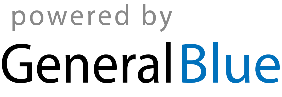 